					Web Invoice  # ___________Web Invoice Total $ ___________FE Project ID#________ Foundation Project Name_________________________Foundation Disbursement Request                   REQUIRED FOR  INDIVIDUALS - Residency Status for Tax Purposes:  Is payee a US Citizen or Permanent Resident Alien□ YES - If YES, submit the Request for Disbursement to the Foundation once completed and approved. □ NO - If NO, complete the required information on the Glacier Tax Analysis System on the web.  Payment from GSU Foundation funds must be processed through a Grants & Contracts Project (#GFxxxxxxxx) that is sponsored by the Foundation in order to be in compliance with the IRS regulations concerning payment to foreign nationals or foreign companies.  Please reference the Foreign National Tax Analysis and Payment Guide located on the University’s website:    http://www2.gsu.edu/~wwwfas/FinancialOperation/ForeignNationalTaxAnalysisandPayments.pdf for instructions and contact information.  Vendor InformationPayee Name: (Please Print)Payee Remittance/Home Address:   □ Check if newGSU Employee? (yes/no):                                    Panther ID # for Employees / Students:Do GSU employees have a relationship, financial or otherwise, with the Service Provider/Business/Payee? (yes/no):  Invoice # _____________________/Date:_____________              Event Date & Location ________________________________Business purpose/expense detail:Expense Certification – MUST BE COMPLETED BY PAYEE IF PAYEE IS NOT A CORPORATION\COMPANYI certify that I have not received reimbursement from another source(s) for any expenses/services claimed.  In the event payment is received from another source(s) for any portion of the expenses/services claimed, I assume responsibility for repaying GSU Foundation in full for those expenses. Signature of Payee or Unit Requestor:                                                                                                               Date:Chair / Director Approval:                                                                                                                                  Date: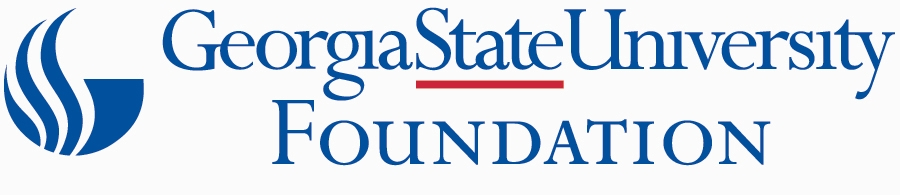 